Winter Tribute WreathsOrder Today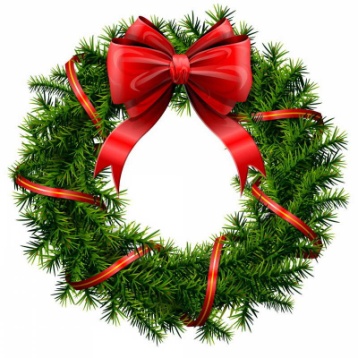 Bethlehem Cemetery AssociationP.O. Box 456Glenmont, NY 12077(518) 439-2394Purchaser: 									Address: 											$38 each										City: 				 State: 		 Zip: 				A 24" fresh evergreen 												wreath, adorned with a red Phone: 										bow and decorative 													accents.Email: 								Name of Loved One(s)		Section & Lot No:			Placed on the lot with a 											firm stand for visibility and											preservation of 													groundcover.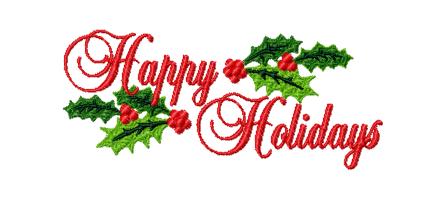 			Quantity 	 @ $38 ea. = $ 			Are you a friend or family/lot owner? 			Would you like to donate a wreath to decorate a family lot in our highly visible historic section or for general grounds decoration?  If yes, please enclose your donation. $ 			Please return this form with your check or money order payable to Bethlehem Cemetery by December 1, 2016.		